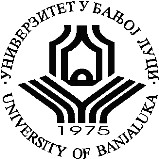 UNIVERSITY OF BANJA LUKA                      FACULTY OF PHILOLOGY UNIVERSITY OF BANJA LUKA                      FACULTY OF PHILOLOGY UNIVERSITY OF BANJA LUKA                      FACULTY OF PHILOLOGY UNIVERSITY OF BANJA LUKA                      FACULTY OF PHILOLOGY Graduate academic studiesGraduate academic studiesGraduate academic studiesGraduate academic studiesGraduate academic studiesStudy programSubject History of Italian culture History of Italian culture Subject codeSubject status Semester Lesson fundNumber of ECTS creditsE IX 2 + 2 5 ProfessorsStefano Adamo, Ass. prof. Stefano Adamo, Ass. prof. Conditioned by other subjects/ Objectives of studying the subject:Getting to know some aspects of Italian culture through art, history, ideas and social development.Learning outcome (Acquired knowledge):Students will conquer the most important periods and development of Italian culture and civilization.Course content:Introduction to Italian culture; Italian civilization (geography, history, art, music, social development)Teaching methods and mastering the material:​Teaching takes place in groups of up to 40 students, consists of lectures and seminars. At the beginning of the session, the teacher introduces the topic and encourages the students to think/discuss briefly. The teacher's presentation follows, after which there is a discussion supported by questions or tasks prepared by the teacher or one of the students. Part of the student's duties takes place in a virtual environment on the faculty's website, where the teacher leaves materials that the students should study; students submit assignments, lead discussions on the forum, etc.Literature:Luigi Luca Cavalli Sforza (a cura di), La cultura italiana, UTET, Torino 2009. The script containing the anthology of texts was prepared by the lecturer. Forms of knowledge testing and assessment:Students are expected to attend classes regularly, be prepared for classes and actively participate in classes, especially in seminar work. During classes, students are also required to submit assignments in electronic form, depending on the specific instructions of the teacher. The final grade is assigned on the basis of the written exam, and the work in the seminar is also taken into account.Special indication for the subject:Name and surname of the professor who prepared the data: Stefano Adamo